Session 9                            Homework                 (ready to use)Sorry for delay, I needed to set up everything for this new Project.07/10/2018Session 9 Presentation Slides  https://drive.google.com/drive/u/0/folders/1UNeo4XHUcjvhUnVYQTQ8wAzxUbEBv1GR Please go through Interview Questions  Session 9  and answer questions: ## 134- 146https://drive.google.com/drive/u/0/folders/1KRjt0oE7IfypwwTjbEtpYZr44yQLgZ8lOur NEXT Project is Dabbl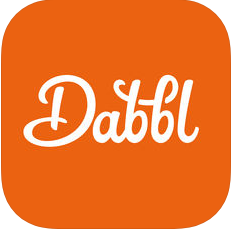 Please download it from Market Place (available in Google Play or APP Store). Get familiar with this app; it will be included in your Resume as a part of experience.Current version for Android: 1.0.50  and 1.10 for iOSWhat is Dabbl ?Dabbl is a unique insights application that allows you to share your preferences and feedback by engaging in interactive conversations, and in return you earn cash for your time and attention. Apply your earnings to any one of Dabbl's digital gift cards, which are delivered to your email address or available to add to your Apple Wallet. Dabbl is much, much more than just a penny for your thoughts. Bugzilla Credentials for Dabblehttp://bugzilla.portnov.comlogin : dabbl_online@gmail.compw: Dabbl456   ( capital D, lowercase “l” – it’s not 1 )I have created a new folder on our Google Drive. “ Dabbl_Production”. Please review the documents from the Company that we will be working with on this Project and read an instructions in https://drive.google.com/drive/folders/1G9Biv4akfLuAu8Pt_9QaaH_wQf_lY1gx?usp=sharingPlease make sure you get familiar with Bug Reporting Techniques, which QA Manager is listing.  Do not forget Screenshots to be attached in a Bug Entry.There are several Tabs in Dabbl Main Table: Q&A – here you are welcome to ask Dabbl Staff anything regarding an APP.Suggestions – please feel free to voice out any thoughts regarding an improvement of an APPAndroid and iOS Test Results Tab – this is where we would be doing verifications, just like for LomotifInterruption Tests Tab (due Monday, July 16) – follow instructions and perform Interruption Tests for current versions in the new table.https://docs.google.com/spreadsheets/d/19qsWJM1hwAs9jZwT-08ltEb8Lbd7G64MoZkpgY58-5w/edit#gid=1386403169-Natalia Session 8                            Homework                    (ready to use) 6/28/2018 Session 8 Class Activity with adb commands is now posted in  https://drive.google.com/drive/u/0/folders/1UNeo4XHUcjvhUnVYQTQ8wAzxUbEBv1GR Complete Document is posted : https://drive.google.com/drive/u/0/folders/1c-Kf8etZeU0nng-EJUhYzg2q2enJPCLY 2. Please go through Interview Questions  Session 8  and answer questions: ## 125 -133 https://drive.google.com/drive/u/0/folders/1KRjt0oE7IfypwwTjbEtpYZr44yQLgZ8lDO NOT EDIT my original documents. Please download your own copy and keep it on your PC/MAC . No need to send or post your document. 3. Practice Command Lines that I was showing you in Class. 4. LIF   Lets start filing a new bugs . Please feel free to enter them It’s time to get familiar with our Bugzilla Bug Tracking Database.  Link to Bugzilla , Lomotif Project  http://bugzilla.portnov.com/login: lomotif_jan3@portnov.com    ( case sensitive)password: welcome010317    ( case sensitive)xxxxxxxxxxxxxxxxxxxxxxxxxxxxxxxxxxxxxxxxxxxxxxxxxxxxxxxxxxxxxxxxxxxxxxxxxxxxxxxxxxxxxxxxxxxxxxxxxxxxxxDUE MONDAY , JULY 9th Please go through entries - #7856-37706  ( ignore the bugs that are in grey columns in our main table if any)Please note : Some of the Bugs refer to our Test Scenario Document . If so, please use it to verify.  https://drive.google.com/drive/u/0/folders/1OzG3SjJ7JqX0G2tnI89zjhxWRgxkgTm3Enter your results into our Main Table :  https://docs.google.com/spreadsheets/d/1nj2vAKupu9bSHHFCEh1sFb1GUiiCuIaN7rUKwulvdhY/edit#gid=1380953347Open - if you are able to reproduce itU/R - if you are unable to reproduce itN/A- if you are unable to follow exact steps to reproduce this bugHave a great 4th of July Holiday.Natalia Session 7                                    Homework   ( ready to use) 6/25/2018 Session 7 Class Activity with adb commands is now posted in  https://drive.google.com/drive/u/0/folders/1UNeo4XHUcjvhUnVYQTQ8wAzxUbEBv1GRThere is also more information of how and where to collect Logs in self paced Presentation slides that I’m posting for Session 7.Please go through these slides and learn about Distribution channels for both Android and iOS APPs, where to find them through a different tools and get familiar .2. Please go through Interview Questions  Session 7  and answer questions: ##   94- #124 https://drive.google.com/drive/u/0/folders/1KRjt0oE7IfypwwTjbEtpYZr44yQLgZ8lDO NOT EDIT my original documents. Please download your own copy and keep it on your PC/MAC . No need to send or post your document. 3. Practice Command Lines that I was showing you in Class. We will continue at Session 8.4. Complete ADB Command Lines Table is posted in here:https://drive.google.com/drive/u/0/folders/1c-Kf8etZeU0nng-EJUhYzg2q2enJPCLYReminder for  LOMOTIF   (  DO NOT FILE ANY BUGS  UNTIL WE ARE DONE WITH REGRESSION TEST)It’s time to get familiar with our Bugzilla Bug Tracking Database.  Link to Bugzilla , Lomotif Project  (  DO NOT FILE ANY BUGS)http://bugzilla.portnov.com/login: lomotif_jan3@portnov.com    ( case sensitive)password: welcome010317    ( case sensitive) ( AGAIN :  DO NOT FILE ANY BUGS  UNTIL WE ARE DONE WITH REGRESSION TEST)xxxxxxxxxxxxxxxxxxxxxxxxxxxxxxxxxxxxxxxxxxxxxxxxxxxxxxxxxxxxxxxxxxxxxxxxxxxxxxxxxxxxxxxxxxxxxxxxxxxxxxDUE NEXT MONDAY , JUNE 25 Please go through entries - #7913-#7857  ( ignore the bugs that are in grey columns in our main table if any)Please note : Some of the Bugs refer to our Test Scenario Document . If so, please use it to verify.  https://drive.google.com/drive/u/0/folders/1OzG3SjJ7JqX0G2tnI89zjhxWRgxkgTm3Enter your results into our Main Table :  https://docs.google.com/spreadsheets/d/1nj2vAKupu9bSHHFCEh1sFb1GUiiCuIaN7rUKwulvdhY/edit#gid=1380953347Open - if you are able to reproduce itU/R - if you are unable to reproduce itN/A- if you are unable to follow exact steps to reproduce this bugxxxxxxxxxxxxxxxxxxxxxxxxxxxxxxxxxxxxxxxxxxxxxxxxxxxxxxxxxxxxxxxxxxxxxxxxxxxxxxxxxxxxxxxxx USE Google sheets to work. Test Scenario Matrix  ( most of you already created your own copy in the same directory) For someone who didn’t →  DOWNLOAD YOUR OWN COPY of Testers Regression Testing Checklist ( originally it was made for iOS, but you may adjust some options to fit your device settings)https://drive.google.com/drive/u/1/folders/1_WZAnhV2zDH2brX8AgrbfU3jp1VQnqbFUsing the Media that you have downloaded from Media Folder in Homework # 3 , select few files ( not all of them ) and start testing  Test Scenario : 16-22See you on Thursday, June 28Yours,Natalia Session 6                                   Homework   ( ready to use) 6/22/2018    Session 6 Android Studio Presentation slides and Session 6 Class Activity with adb commands is now posted in  https://drive.google.com/drive/u/0/folders/1UNeo4XHUcjvhUnVYQTQ8wAzxUbEBv1GR2. Please go through Interview Questions  Session 6  and answer questions: ##  81-93https://drive.google.com/drive/u/0/folders/1KRjt0oE7IfypwwTjbEtpYZr44yQLgZ8lDO NOT EDIT my original documents. Please download your own copy and keep it on your PC/MAC . No need to send or post your document. 3. Practice Command Lines that I was showing you in Class. We will continue at Session 7.4. Reminder for  LOMOTIF   (  DO NOT FILE ANY BUGS  UNTIL WE ARE DONE WITH REGRESSION TEST)It’s time to get familiar with our Bugzilla Bug Tracking Database.  Link to Bugzilla , Lomotif Project  (  DO NOT FILE ANY BUGS)http://bugzilla.portnov.com/login: lomotif_jan3@portnov.com    ( case sensitive)password: welcome010317    ( case sensitive) ( AGAIN :  DO NOT FILE ANY BUGS  UNTIL WE ARE DONE WITH REGRESSION TEST)xxxxxxxxxxxxxxxxxxxxxxxxxxxxxxxxxxxxxxxxxxxxxxxxxxxxxxxxxxxxxxxxxxxxxxxxxxxxxxxxxxxxxxxxxxxxxxxxxxxxxxDUE NEXT MONDAY , JUNE 25 Please go through entries - #9259-# 7914  ( ignore the bugs that are in grey columns in our main table if any)Please note : Some of the Bugs refer to our Test Scenario Document . If so, please use it to verify.  https://drive.google.com/drive/u/0/folders/1OzG3SjJ7JqX0G2tnI89zjhxWRgxkgTm3Enter your results into our Main Table :  https://docs.google.com/spreadsheets/d/1nj2vAKupu9bSHHFCEh1sFb1GUiiCuIaN7rUKwulvdhY/edit#gid=1380953347Open - if you are able to reproduce itU/R - if you are unable to reproduce itN/A- if you are unable to follow exact steps to reproduce this bugxxxxxxxxxxxxxxxxxxxxxxxxxxxxxxxxxxxxxxxxxxxxxxxxxxxxxxxxxxxxxxxxxxxxxxxxxxxxxxxxxxxxxxxxx USE Google sheets to work. Test Scenario Matrix  ( most of you already created your own copy in the same directory) For someone who didn’t →  DOWNLOAD YOUR OWN COPY of Testers Regression Testing Checklist ( originally it was made for iOS, but you may adjust some options to fit your device settings)https://drive.google.com/drive/u/1/folders/1_WZAnhV2zDH2brX8AgrbfU3jp1VQnqbFUsing the Media that you have downloaded from Media Folder in Homework # 3 , select few files ( not all of them ) and start testing  Test Scenario : 11-15See you on Monday, June 25Yours,Natalia    Session 5                                     (ready to use ) 6/18/2018 Session 5 Presentation slides ( 2 sets ) is now posted in  https://drive.google.com/drive/u/0/folders/1UNeo4XHUcjvhUnVYQTQ8wAzxUbEBv1GR2. Please go through Interview Questions  Session 5  and answer questions: ## 45-80https://drive.google.com/drive/u/0/folders/1KRjt0oE7IfypwwTjbEtpYZr44yQLgZ8lDO NOT EDIT my original documents. Please download your own copy and keep it on your PC/MAC . No need to send or post your document.  3. LOMOTIF  (  DO NOT FILE ANY BUGS  UNTIL WE ARE DONE WITH REGRESSION TEST)It’s time to get familiar with our Bugzilla Bug Tracking Database.  Link to Bugzilla , Lomotif Project  (  DO NOT FILE ANY BUGS)http://bugzilla.portnov.com/login: lomotif_jan3@portnov.com    ( case sensitive)password: welcome010317    ( case sensitive) ( AGAIN :  DO NOT FILE ANY BUGS  UNTIL WE ARE DONE WITH REGRESSION TEST)xxxxxxxxxxxxxxxxxxxxxxxxxxxxxxxxxxxxxxxxxxxxxxxxxxxxxxxxxxxxxxxxxxxxxxxxxxxxxxxxxxxxxxxxxxxxxxxxxxxxxxDUE NEXT MONDAY , JUNE 25 Please go through entries - #9259-# 7914  ( ignore the bugs that are in grey columns in our main table if any)Please note : Some of the Bugs refer to our Test Scenario Document . If so, please use it to verify.  https://drive.google.com/drive/u/0/folders/1OzG3SjJ7JqX0G2tnI89zjhxWRgxkgTm3Enter your results into our Main Table :  https://docs.google.com/spreadsheets/d/1nj2vAKupu9bSHHFCEh1sFb1GUiiCuIaN7rUKwulvdhY/edit#gid=1380953347Open - if you are able to reproduce itU/R - if you are unable to reproduce itN/A- if you are unable to follow exact steps to reproduce this bugxxxxxxxxxxxxxxxxxxxxxxxxxxxxxxxxxxxxxxxxxxxxxxxxxxxxxxxxxxxxxxxxxxxxxxxxxxxxxxxxxxxxxxxxx USE Google sheets to work. Test Scenario Matrix  ( most of you already created your own copy in the same directory) For someone who didn’t →  DOWNLOAD YOUR OWN COPY of Testers Regression Testing Checklist ( originally it was made for iOS, but you may adjust some options to fit your device settings)https://drive.google.com/drive/u/1/folders/1_WZAnhV2zDH2brX8AgrbfU3jp1VQnqbFUsing the Media that you have downloaded from Media Folder in Homework # 3 , select few files ( not all of them ) and start testing  Test Scenario : 6-10Team  Leaders Please , narrow down Leaders group to 10 people in Skype. I wouldn’t be able to credit extra resume points to more than 10. Thank you for your willingness to participate, I just can’t cover all of you.It is important to spend extra time helping a group. Task 1Right now I would like you to take care of Mac OS people and connect their device to Android Studio.Please refer to Android Studio installation Instructions for MacOS , and the bash file.Make sure ( in a Chat Room ) all devices are being connected ( show the path where SDK->....> Platform-Tools located in order to make adb path.Open Terminal , type adb devices Task 2Main Table . I don’t see a lot of participation in our Project. We need test results, please.Task 3  ( due the end of the Program)2. Please distribute Secret Codes Matrixes between all Team Leaders . Your Group has created an individual tables 3. Fill out this document with as much info as possible ( see my Android Hidden Treasures presentation ). Thank you for starting doing this.https://drive.google.com/drive/folders/1Iqxp6nTgtqCIglMnhsAvjESlJwuZRZxZxxxxxxxxxxxxxxxxxxxxxxxxxxxxxxxxxxxxxxxxxxxxxxxxxxxxxxxxxxxxxxxxxxxxxxxxxxxxxxxxxxxxxxxxxxxxxxxxxxxxxxAndroid STUDIO should be installed , updated if needed using links in a terminal ( tab) and devices should be connected by this coming Thursday, June 21.Thank you, guys for being awesome :)Natalia  Session 4                                     (ready to use) 6/14/2018If you haven’t installed Android Studio , please refer to Homework # 3.  DUE on Monday, June 18th Session 4 Presentation is now posted in  https://drive.google.com/drive/u/0/folders/1UNeo4XHUcjvhUnVYQTQ8wAzxUbEBv1GR2. Please go through Interview Questions  Session 4  and answer questions: ## 27-44https://drive.google.com/drive/u/0/folders/1KRjt0oE7IfypwwTjbEtpYZr44yQLgZ8lDO NOT EDIT my original documents. Please download your own copy and keep it on your PC/MAC . No need to send or post your document. 3. LOMOTIF  (  DO NOT FILE ANY BUGS  UNTIL WE ARE DONE WITH REGRESSION TEST)It’s time to get familiar with our Bugzilla Bug Tracking Database.  Link to Bugzilla , Lomotif Project  (  DO NOT FILE ANY BUGS)http://bugzilla.portnov.com/login: lomotif_jan3@portnov.com    ( case sensitive)password: welcome010317    ( case sensitive) ( AGAIN :  DO NOT FILE ANY BUGS  UNTIL WE ARE DONE WITH REGRESSION TEST)xxxxxxxxxxxxxxxxxxxxxxxxxxxxxxxxxxxxxxxxxxxxxxxxxxxxxxxxxxxxxxxxxxxxxxxxxxxxxxxxxxxxxxxxxxxxxxxxxxxxxxPlease go through entries - # 10456 - #9585 ( ignore the bugs that are in grey columns in our main table if any)Please note : Some of the Bugs refer to our Test Scenario Document . If so, please use it to verify.  https://drive.google.com/drive/u/0/folders/1OzG3SjJ7JqX0G2tnI89zjhxWRgxkgTm3Enter your results into our Main Table :  https://docs.google.com/spreadsheets/d/1nj2vAKupu9bSHHFCEh1sFb1GUiiCuIaN7rUKwulvdhY/edit#gid=1380953347Open - if you are able to reproduce itU/R - if you are unable to reproduce itN/A- if you are unable to follow exact steps to reproduce this bugxxxxxxxxxxxxxxxxxxxxxxxxxxxxxxxxxxxxxxxxxxxxxxxxxxxxxxxxxxxxxxxxxxxxxxxxxxxxxxxxxxxxxxxxx USE Google sheets to work. Test Scenario Matrix  ( most of you already created your own copy in the same directory) For someone who didn’t →  DOWNLOAD YOUR OWN COPY of Testers Regression Testing Checklist ( originally it was made for iOS, but you may adjust some options to fit your device settings)https://drive.google.com/drive/u/1/folders/1_WZAnhV2zDH2brX8AgrbfU3jp1VQnqbFUsing the Media that you have downloaded from Media Folder in Homework # 3 , select few files ( not all of them ) and start testing  Test Scenario : 1-5 xxxxxxxxxxxxxxxxxxxxxxxxxxxxxxxxxxxxxxxxxxxxxxxxxxxxxxxxxxxxxxxxxxxxxxxxxxxxxxxxxxxxxxxxxxxxxxxxxxxxxxxxxSee you on Monday , June 18, 2018Natalia  Session 3                                     (ready to use ) 6/11/2018 Session 3 Presentation is now posted in   https://drive.google.com/drive/u/0/folders/1UNeo4XHUcjvhUnVYQTQ8wAzxUbEBv1GR     2. Please go through Interview Questions  Session 2 and answer questions: ## 14-26https://drive.google.com/drive/u/0/folders/1KRjt0oE7IfypwwTjbEtpYZr44yQLgZ8lDO NOT EDIT my original documents. Please download your own copy and keep it on your PC/MAC . No need to send or post your document. xxxxxxxxxxxxxxxxxxxxxxxxxxxxxxxxxxxxxxxxxxxxxxxxxxxxxxxxxxxxxxxxxxxxxxxxxxxxxxxxxxxxxxxxxxxxxxxxxxxxxxxxxxxxxxxxxxxMessage to Team Leaders : I will be working on a Excel Spread Sheet to include all data, that you guys will be collecting for each brand to make a single and comprehensive document about Secret Codes and Keys for Android Devices. You need to distribute the devices by Brand ( i.e Samsung, HTC, OnePlus ) among you and fill out the Table that I will  provide later this week.  Filling up this table will be an ongoing task - nothing urgent , would be good to have it completed by the end of our Program ( Session 15 )I need a separate Skype Group with you. Please include me. My skype name is natalia.stefanioutineWe will communicate in there.xxxxxxxxxxxxxxxxxxxxxxxxxxxxxxxxxxxxxxxxxxxxxxxxxxxxxxxxxxxxxxxxxxxxxxxxxxxxxxxxxxxxxxxxxxxxxxxxxxxxxxxxxxxxxxxxxxxxxxDUE MONDAY,  June 18  ( other homework due on Thursday - scroll down )JAVA : last stable version is 8u171 . Works without problem with latest ANdroid Studio.Remove JAVA 9 if you have it installed and download this :https://java.com/en/download/ANDROID STUDIO  ( only to be installed on your PC/MAC/Laptop, not on your mobile device )This could go for a few days, as Android Studio installation and setup can take some time. Before we start I want to be sure that all of you have it.Download Android Studio for windows 64bit  from https://developer.android.com/studio/If you have 32bit Windows : Download Android Studio from the same link as #1 . Once installation is complete do not click icon to open it. INSTEAD go to your Explorer ( follow instructions from a document where to find SDK directory , open it and in BIN-->run studio.exe , not studio64.exe Download Android Studio for MAC ( use Google Search, I can’t give you a link because I’m using Windows)Watch YouTube or use search if you are having problem.When downloading , ALSO select SDK TOOLS ( adb , which is Andoid Debug Bridge resides in these TOOLS )MANDATORY : ENABLE ALL HIDDEN FILES AND FOLDERS in FOLDER “VIEW OPTIONS” in WIndows. You will not find your SDK otherwise ( READ INSTRUCTIONS )Follow instructions a_READ_FIRST*.docs for MAC and WINDOWS in this folder https://drive.google.com/drive/u/0/folders/1HZ_LcbrfinaBiBTWZjg0F-hxPZu26MKEInstall Android Studio . Open it.  Follow prompts by pressing NEXT without changing anything ( leave in defaults)GO TO Terminal ( click the tab at the bottom )You will have to install every update that Android Studio suggests in pop up window. Check the links for updates that Andriod Studio is providing.  After that ;Go to SDK Manager ( top bar inside Android Studio . Icon .) and make sure you check and install the following .By now you might also have an updated API’s like 8.1MAC USERS : READ INSTALLATION instructions CAREFULLY. It’s more complicated than in WINDOWS.If you are having Problems , refer to GOOGLE SEARCH “ running adb on MAC” or watch YouTube videos .JUST INSTALL ANDROID STUDIO. No further actions needed at this time.DO NOT CONTACT ME in case you are jumping ahead and trying to connect your device.#1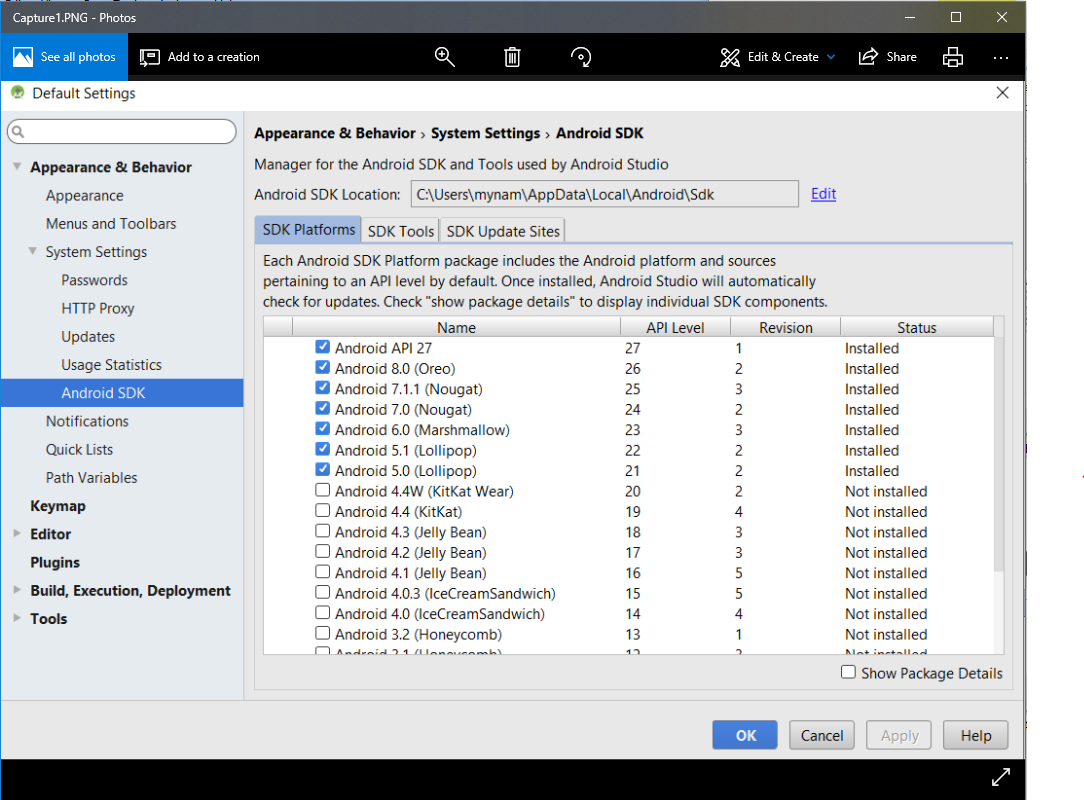 #2  ( On this slide please also check “CMAKE”, “LLDB”  )- not shown 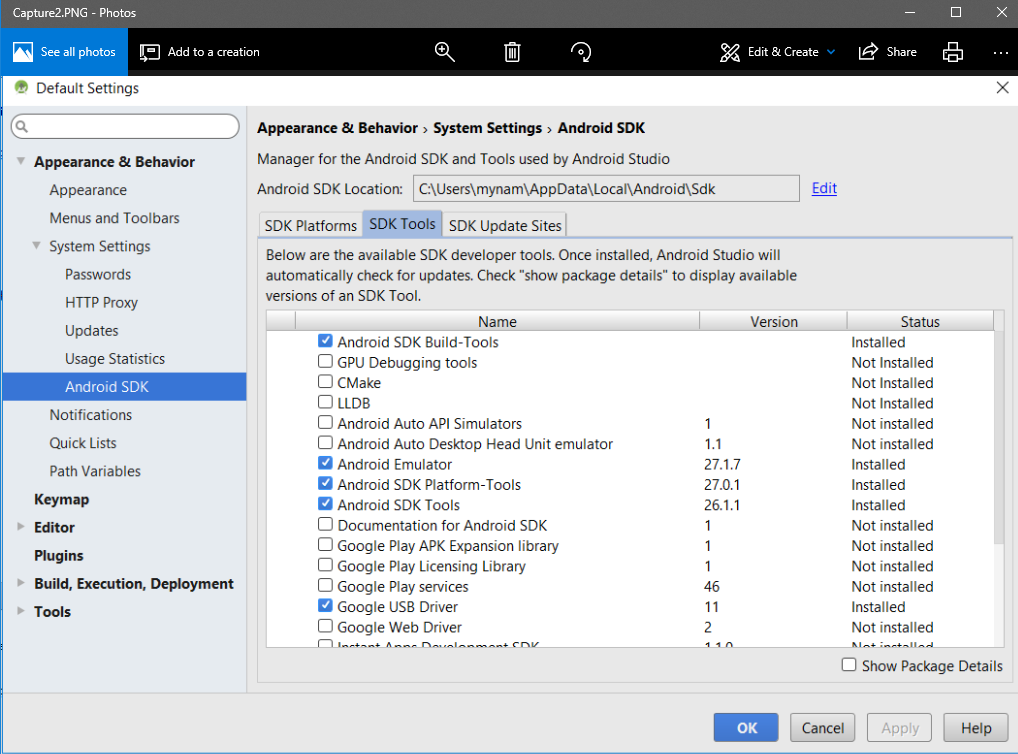 #3 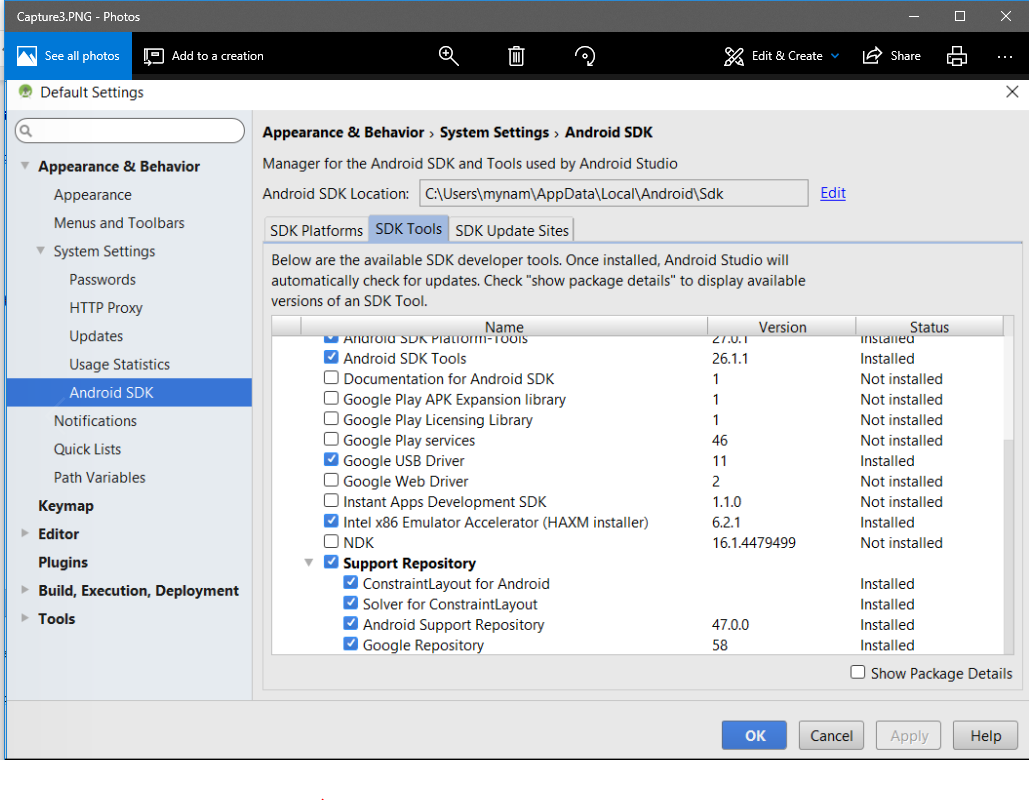 Again, please follow Android Studio instructions for upgrades ( click the blue links if available )DUE THURSDAY,  June 14 Let’s continue to roll with our Mobile APP Testing   Preparing for the Project Testing :  Link below ( read first) https://drive.google.com/drive/u/0/folders/1UBXLGPWStEkhmC_Yk15nVtJNZSP6QJ96Please Download a specific Media subfolders to your Devices .This Media is sent to us by Lomotif). Get familiar with content. ( no need to report anything yet or test anything) Android Users : Audio Media, Special Media, Position_me.jpg and test_media_5x( use iTunes or other tool ) iOS Users : Audio Media, Special Media, Position_me.jpg and test_media_6SNote for iOS Users: on some devices it is possible that not ALL test_media_6S files would be downloaded to your device, because of unsupported formats. Please use your own media files and those that were  able to download from Media Files Folder.Should be no issues with Android OS. Our Lomotif Project is very structured and do have Test Plan with Test Cases;Get familiar ( play around with it, but do not fill out yet ). We would need to go through this document and test with special Media. This Table is created for iOS devices. If you have an android , please apply logical approach. If you are able to complete the task using a different steps ( like OS doesn’t have an “hamburger” icon ) then it passes.Download your own copy:   https://drive.google.com/drive/u/0/folders/1OzG3SjJ7JqX0G2tnI89zjhxWRgxkgTm3No further instructions for now. Just  create your own copy in the same directory where this matrix is posted.Your skype name first for renaming document. Make sure you are not renaming my original copy.Natalia  Session 2                                    ( READY TO USE ) 6/08/2018Dear Students,Our Sessions are always being scheduled on Mondays and Thursdays, unless you get a notification.Homework is going to be in this document. Latest on top.Before sending me a question, please ask your Team Leaders in a chat room. Please do not send me access requests for folders that you don’t need now. You will be prompted when time is right and “no child is left behind” :)Always create your own copy . Post only when asked. We will be discussing and reviewing some of the homeworks.xxxxxxxxxxxxxxxxxxxxxxxxxxxxxxxxxxxxxxxxxxxxxxxxxxxxxxxxxxxxxxxxxxxxxxxxxxxxxxxxxxxxxxxxxxxxxxxxxxxxxx-------------------------------------------------------------------------------- Ilya KatsnelsonMonta KabilovaIrina SoloveyDennis Chernov5.Alexey Gorchakov6.Tymofii Pitel7.8.9.10.11.12.You are welcome to add more but really 12 is enough xxxxxxxxxxxxxxxxxxxxxxxxxxxxxxxxxxxxxxxxxxxxxxxxxxxxxxxxxxxxxxxxxxxxxxxxxxxxxxxxxxxxxxxxxxxxxxxxxxxTask for Team Leaders :  ADD my skype name for LEADERS_GROUP . My Skypy ID is natalia.stefanioutinePlease Monitor our Main Table in case something gets deleted or you will see some inconsistencies . Report to me if something gets broken and I will fix this.xxxxxxxxxxxxxxxxxxxxxxxxxxxxxxxxxxxxxxxxxxxxxxxxxxxxxxxxxxxxxxxxxxxxxxxxxxxxxxxxxxxxxxxxxxxxxxxxxxxxx Session 2 Presentation is now posted in   https://drive.google.com/drive/u/0/folders/1UNeo4XHUcjvhUnVYQTQ8wAzxUbEBv1GRPlease go through Interview Questions  Session 2 and answer questions: ## 5-13https://drive.google.com/drive/u/0/folders/1KRjt0oE7IfypwwTjbEtpYZr44yQLgZ8lDO NOT EDIT my original documents. Please download your own copy and keep it on your PC/MAC . No need to send or post your document.Xxxxxxxxxxxxxxxxxxxxxxxxxxxxxxxxxxxxxxxxxxxxxxxxxxxxxxxxxxxxxxxxxxxxxxxxxxxxxxxxxxxxxx3. In class we were discussing Android Hidden Treasures . How to manipulate with your Device using a special keys and combinations.Find out what keys and codes are applicable for your Device , use this template ( create your copy ).Rename document like in this example : “SamsungGalaxy6_os6_VasyaPupkin.doc “Post in this directory: https://drive.google.com/drive/u/0/folders/1y0ssGTE-QVqE5b-XnN4ynrkMSJBqUMznxxxxxxxxxxxxxxxxxxxxxxxxxxxxxxxxxxxxxxxxxxxxxxxxxxxxxxxxxxxxxxxxxxxxxxxxxxxxxxxxxxxx PROJECT  # 1  ( Asus devices may use a similar app that Google Play or APP Store provide. As long as it’s a video, audio and image mixing, then we can adjust your testing )What is Lomotif?  DOWNLOAD it from APP Store or Google PlayPlease watch this Video to get familiar with our app. You will include it in your resume!Let's ROLL  :) https://www.youtubcai5Gn0&feature=youtu.beIn Homework 1 you have created a Media Files, which we will use now, doing our Homework after Session 2. USE YOUR DEVICE (Mobile Phone)1.  	Open Gallery or Albums where you Files are stored            2.	Check Preview (Thumbnail), verify it’s not empty and the picture (frame) is stored.3.	Tap to Playback ( your default Media Player)4.	Playback Media Files that you have recorded. Verify that there are no black screens , video or picture corruption.  LOMOTIF is a Native APP, used by 5.5 million users all over the world.Lomotif is the simplest way to add music to your moments. You can create hyper-short, super shareable music videos in 3 simple steps. The app allows users to cherry-pick from over a billion songs to instantly and automatically create visual mash-ups.It’s developed for both iOS and Android.  +It’s a live Project and we have a continuing feedback from the development team, live Bug Tracking Database and Test Suits, which were created by Lomotif The MEDIA that you have created should be picked by APP and placed in a FOLDER at “ADD PHOTOS AND VIDEOS” (depending on Device this screen with Albums may look a little different. Any way it’s going to be a second screen (page) after HOME PAGE.   Playback ALL the Media Files  ( Video files in Lomotif will have a lower resolution of 720P even if they were created in 1080p - it’s an app limitation , ignore it.(Select , press next ( > on the top) , do not select Music, proceed to next screen.Please note the Media that is not playable ( or Playback is corrupted ( not normal) , make the following entries in our main table.  https://docs.google.com/spreadsheets/d/1nj2vAKupu9bSHHFCEh1sFb1GUiiCuIaN7rUKwulvdhY/edit#gid=1573500739the cells should only contain pass, fail, n/a entries. No other text. If you need to comment , use function “comment” it will stick to the cell and I will see a flag.PASS – if no problemFail – if playback is corruptedN/A – if you were unable to create an original format on your device.xxxxxxxxxxxxxxxxxxxxxxxxxxxxxxxxxxxxxxxxxxxxxxxxxxxxxxxxxxxxxxxxxxxxxxxxxxxxxxxxxxxxxxxxxxxxxxxxxxxxxxxxx Please READ:  you will find plenty of Bugs while working on Lomotif. Although I understand an urge and excitement in finding them , we do have a Bug Tracking Database where all previous finding are documented. I will be providing a link and credentials laterWe will need to perform a regression test on these first ( access to Bugzilla will be given later) and then we will be filing a new ones.0.TASK 1Download MSQRD or another name is “Masquerade” app from Google Play Store or APP StoreCreate 1 Image File Create 1 Video FilePlay around with stickers , other available options ( have fun with it :)4. Save and playback 5. If everything ( 1-5 ) looks good, then playback these Image and Video Files through Lomotif.6. Enter Pass or Fail Results into our Main Table ( columns are added Image: MSQRD  and Video : MSQRD ) N/A - for non applicable entriesTASK 2 Battery Consumption Test : Lomotif  a)Uninstall Lomotif Appb)Connect charger and wait until your device is fully chargedc) Install Lomotif ( or use already installed )d) Play with Lomotif App for 15 min (no stress testing)e) Check % of Power consumedf) Enter your result in an appropriate column in Reference Table.(The number should indicate % of Power consumed, not the remaining life)TASK 3Perform Interruption Tests while Playing Lomotif ( better when you are creating project, saving it, applying stickers - the heavier the load , the better )Voice CallingSMS Alarm ClockCharger TestLomotif Open/CloseEnter your results into the Main table https://docs.google.com/spreadsheets/d/1nj2vAKupu9bSHHFCEh1sFb1GUiiCuIaN7rUKwulvdhY/edit#gid=1573500739See you Monday, June 11Natalia       Session 1                                      06/04/2018Dear Students,It’s been a pleasure to begin our Mobile App Testing Sessions with you. Nice meeting you all and I hope we will have lots of fun learning !We are going to see each other on Mondays and Thursdays :)Let’s start ! :)I would need 6-8 people who are willing to spend extra time to answer questions in a chat room, deliver information from me , know how to manage Google Sheets , supervise data entry , collect problem media and overall have be a nice and helpful people who is patient and courteous.From our side – volunteer’s activity would be reflected in a resume as extra points that is approved by Mikhael and Kristina will be adding it into resumes of those who are involved. Team Leaders: create a separate Group on Skype , name it “Leaders_Apr26_2018” and invite me and Kristina Dzyuba ( your Program Supervisor).  My message to all : Please READ all  instructions CAREFULLY and FOLLOW them.Our course is very structured and if for some reason you don’t know WHAT to do next, this means you haven’t been guided yet to make a next step or did not proceed with given instructions.  Ask your Team leaders and group members first and “hard” cases will be forwarded to me. I will not be participating in a Chat Room because of my schedule in a classrooms however I could be reached via Skype ( nstefanioutine@gmail.com ) or email sqamobilemgr@gmail.comPlease send a personal connection request ONLY if team lEADERS WEREN’T ABLE TO HELP Thank you for your consideration.Link to our INFO doc : https://docs.google.com/document/d/18ueOi6g_6F783mzCZv5MTfZx8dvRApq-MQ7lHUcPxd4/edit8.       Please get an older Android ( OS 4.4 and higher ) to participate in Android Studio IDE and learn how to use ADB commands when we start . No provider needed , just device itself.9. IMPORTANT and HIGHLY APPRECIATED :Please do not modify any of my documents and do not leave yours in my Google Folder unless I ask you.At all times, students should download and create your own copies on your own PC/Laptop. We are done with organizational things !  Let’s proceed with a Homework  below xxxxxxxxxxxxxxxxxxxxxxxxxxxxxxxxxxxxxxxxxxxxxxxxxxxxxxxxxxxxxxxxxxxxxxxxxxxxxxxxxxxxxxxxxxxxxxxxxxxxxHomework Please compare Walmart Web APP and Mobile APP( Hint : Web APP is different from Website . This means Web APP is specifically designed to run on Mobile Device’s screen )You may access Web version through any browser on your Device, and you will have to install Mobile APP from Market Place ( App Store or Google Play )Download your own copy and write down comparison points .Please note : GUI - like menu locations and layouts are not important . Difference in FUNCTIONALITY and ABILITY to perform a certain operations - this is what you will have to find.  https://drive.google.com/drive/u/0/folders/18ZkpUcLgib4TDnIkqxCD-NJIFpYxeN4CFor this particular task, you are welcome to put your copy in the same directory, so we can compare results ( don’t peek into other people work ) LOL 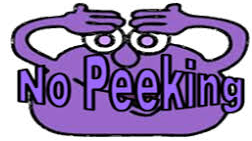 Xxxxxxxxxxxxxxxxxxxxxxxxxxxxxxxxxxxxxxxxxxxxxxxxxxxxxxxxxxxxxxxxxxxxxxxxxxxxxxxxxxxxxxxxxxxxxxxxxxxxxxxxxxxxxxxxxxxxxxxxxx 2.  Our Slides Homework as well as Presentations from each session is going to be included in this doc and latest ones are always going to be on top.https://docs.google.com/document/d/1BAmqDJGk5nV-NH5Ca7mRJgJEkG_p9xixErkD8RL0pYE/edit3.  I will be asking you to answer Interview Questions after each Session.  By doing so, your chances to pass an interview is increasing dramatically. https://drive.google.com/drive/u/0/folders/1KRjt0oE7IfypwwTjbEtpYZr44yQLgZ8lYour task for Thursday : PLEASE ANSWER QUESTION # 1-4xxxxxxxxxxxxxxxxxxxxxxxxxxxxxxxxxxxxxxxxxxxxxxxxxxxxxxxxxxxxxxxxxxxxxxxxxxxxxxxxxxxxxxxxxxxxxxxxxxxxxxxxx4. Our Main Table is here. This document will be showing Project Progress. https://drive.google.com/drive/u/0/folders/1REbMizsgcDwutgXidh6wot_7zpOyiIOfPlease add your device name and info here : PLEASE NOTE there is a separate TABS for iOS ( APPLE) devices and Android DevicesLet’s ROLL with our first task and prepare a Testing Multimedia Files for our future Project that will be included in your Resume. No need to send it in or do anything else at this point. Just Record Videos, take pictures and rename it accordingly. (You might want to connect your Device to PC/Laptop to rename files).When asked to create upside pictures and videos all I care is that your camera is down. The picture would rotate, but it’s not important .NOTE 1:  To take upside-down picture/or video you will need just to rotate your phone to the position where camera “window” is down. NOTE2:  some Camera and Video Settings might not be available for your particular Device (Phone).  Also, Settings do vary from Device to Device. If this is a case, please prepare Files that are only applicable for your Device (Phone).   Instructions and Screenshots are below.NOTE3:  Rotating your Phone to the right or left will give you a Landscape Mode (16:9)=Otherwise it’s in 4:3 (Portrait)Record Video Files  :Rename files ( best to use PC or MAC) . Example : you have recorded a video from front camera, portrait 4:3 layout, in 720p ( from task 1)Rename a file to :   fc_prt_720p.*      (for landscape  16:9 layout the file name is  fc_lsp_720p.*PANORAMA photo : 2xxxxxxxxxxxxxxxxxxxxxxxxxxxxxxxxxxxxxxxxxxxxxxxxxxxxxxxxxxxxxxxxxxxxxxxxxxxxxxxxxxxxxxxxxxxxAndroid SamsungTap on Camera Icon 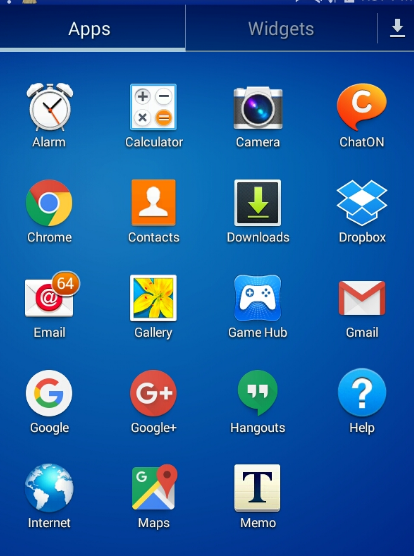 Tap a Setting Wheel, Select Photo Icon and Select desired option. Complete required task ( below)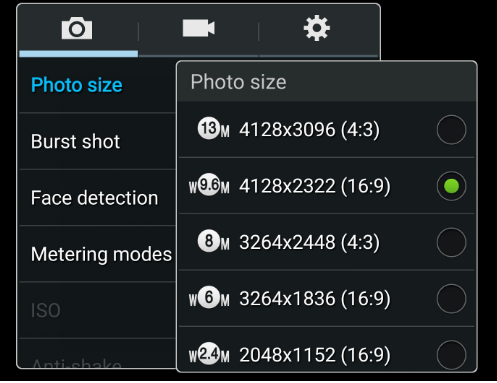 Repeat #2 for Video.               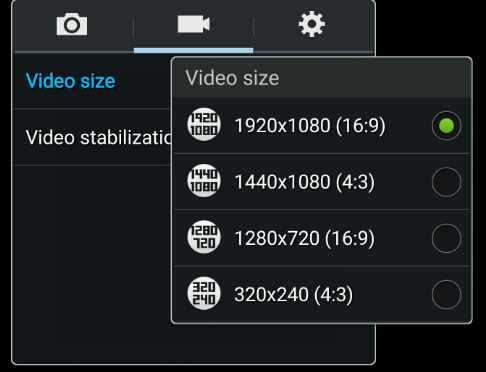 For IPhone :  Go to Settings 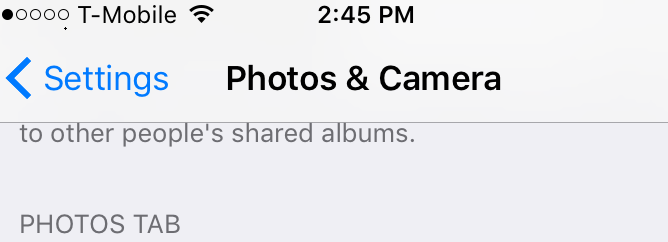 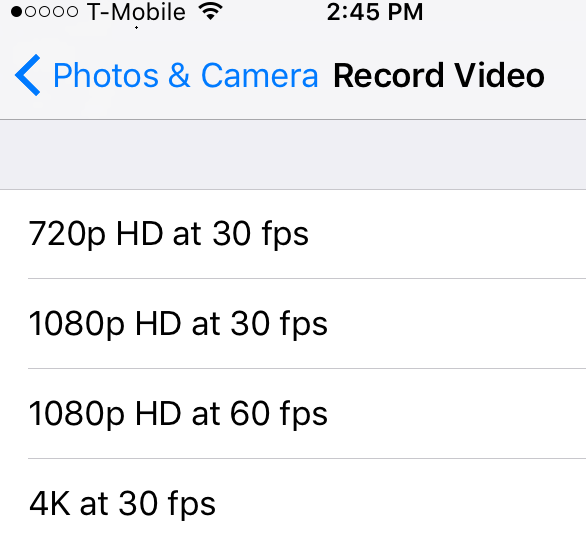 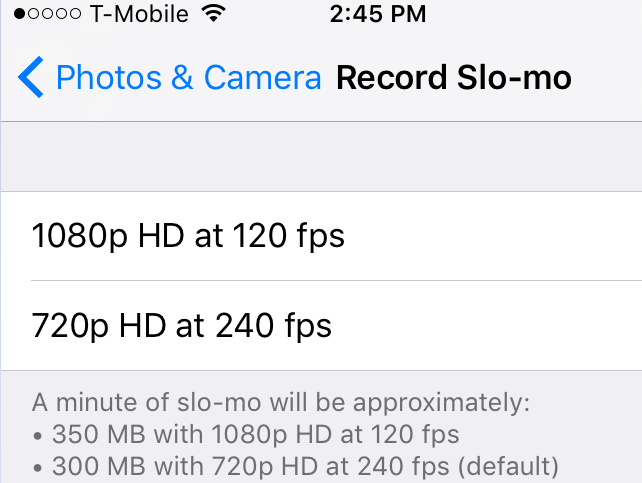 